 Construction Management Occupations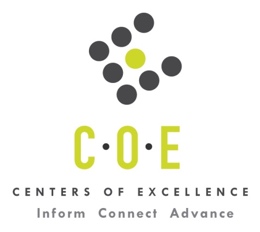 Labor Market Information ReportCity College of San FranciscoPrepared by the San Francisco Bay Center of Excellence for Labor Market ResearchFebruary 2019RecommendationBased on all available data, there appears to be a significant undersupply of Construction Management workers compared to the demand for this cluster of occupations in the Bay region and in the Mid-Peninsula sub-region (San Francisco and San Mateo Counties). The gap is about 4,130 students annually in the Bay region and about 960 students annually in the Mid-Peninsula sub-region.This report also provides student outcomes data on employment and earnings for programs on TOP 0957.00 - Civil and Construction Management Technology in the state and region. It is recommended that this data be reviewed to better understand how outcomes for students taking courses on this TOP code compare to potentially similar programs at colleges in the state and region, as well as to outcomes across all CTE programs at City College of San Francisco and in the region. IntroductionThis report profiles Construction Management Occupations in the 12 county Bay region and in the Mid-Peninsula sub-region for the  proposed program modifications/substantial changes to two programs at City College of San Francisco: the Construction Management: Advanced Skills Certificate of Achievement and the Construction Management AS Major. This LMI report can be used for both programs since the TOP and SOC codes are exactly the same.Occupational DemandTable 1. Employment Outlook for Construction Management Occupations in Bay RegionSource: EMSI 2018.2Bay Region includes Alameda, Contra Costa, Marin, Monterey, Napa, San Benito, San Francisco, San Mateo, Santa Clara, Santa Cruz, Solano and Sonoma CountiesTable 2. Employment Outlook for Construction Management Occupations in Mid-Peninsula Sub-RegionSource: EMSI 2018.2Mid-Peninsula Sub-Region includes San Francisco and San Mateo Counties Job Postings in Bay Region and Mid-Peninsula Sub-RegionTable 3. Number of Job Postings by Occupation for latest 12 months (Sept 2017 - Aug 2018)Source: Burning GlassTable 4. Top Job Titles for Construction Management Occupations for latest 12 months (Sept 2017 - Aug 2018)Source: Burning GlassIndustry ConcentrationTable 5. Industries hiring Construction Management Workers in Bay RegionSource: EMSI 2018.3Table 6. Top Employers Posting Construction Management Occupations in Bay and Mid-Peninsula Sub-Region (Sept 2017 - Aug 2018)Source: Burning GlassEducational SupplyThere are five community colleges in the Bay Region issuing 50 awards annually on TOP 0957.00 - Civil and Construction Management Technology. There are three other educational institutions issuing 69 awards annually on CIP code 46.0415 - Building Construction Technology for a total of 119 awards annually (on average) in the region.  City College of San Francisco is the only college in the Mid-Peninsula sub-region issuing awards on TOP 0957.00, issuing 18 awards annually (on average).Table 7. Awards on TOP 0957.00 - Civil and Construction Management Technology and CIP code 46.0415 - Building Construction Technology in the Bay RegionSource: IPEDS, Data Mart and LaunchboardNOTE: Headcount of students who took one or more courses is for 2016-17. The annual average for awards is 2014-17 unless there are only awards in 2016-17. The annual average for other postsecondary is for 2013-16.Gap AnalysisBased on the data included in this report, there is a large labor market gap in the Bay region with 4,250 annual openings for the Construction Management occupational cluster and 119 annual awards for an annual undersupply of 4,131 students. In the Mid-Peninsula, there is also a gap with 980 annual openings and 18 annual awards for an annual undersupply of 962 students.Student OutcomesTable 8. Four Employment Outcomes Metrics for Students Who Took Courses on TOP 0957.00 - Civil and Construction Management TechnologySource: Launchboard Pipeline (version available on 9/7/18)Skills, Certifications and EducationTable 9. Top Skills for Construction Management Occupations in Bay Region (Sept 2017 - Aug 2018)Source: Burning GlassTable 10. Certifications for Construction Management Occupations in the Bay Region (Sept 2017 - Aug 2018)Note: 77% of records have been excluded because they do not include a certification. As a result, the chart below may not be representative of the full sample.Source: Burning GlassTable 11. Education Requirements for Construction Management Occupations in Bay Region Note: 47% of records have been excluded because they do not include a degree level. As a result, the chart below may not be representative of the full sample.Source: Burning GlassMethodologyOccupations for this report were identified by use of skills listed in O*Net descriptions and job descriptions in Burning Glass. Labor demand data is sourced from Economic Modeling Specialists International (EMSI) occupation data and Burning Glass job postings data. Educational supply and student outcomes data is retrieved from multiple sources, including CTE Launchboard and CCCCO Data Mart.SourcesO*Net OnlineLabor Insight/Jobs (Burning Glass) Economic Modeling Specialists International (EMSI)  CTE LaunchBoard www.calpassplus.org/Launchboard/ Statewide CTE Outcomes SurveyEmployment Development Department Unemployment Insurance DatasetLiving Insight Center for Community Economic DevelopmentChancellor’s Office MIS systemContactsFor more information, please contact:Doreen O’Donovan, Data Research Analyst, for Bay Area Community College Consortium (BACCC) and Centers of Excellence (CoE), doreen@baccc.net or (831) 479-6481John Carrese, Director, San Francisco Bay Center of Excellence for Labor Market Research, jcarrese@ccsf.edu or (415) 267-6544Cost Estimators (SOC 13-1051): Prepare cost estimates for product manufacturing, construction projects, or services to aid management in bidding on or determining price of product or service.  May specialize according to particular service performed or type of product manufactured.Cost Estimators (SOC 13-1051): Prepare cost estimates for product manufacturing, construction projects, or services to aid management in bidding on or determining price of product or service.  May specialize according to particular service performed or type of product manufactured.Entry-Level Educational Requirement: Bachelor's degreeEntry-Level Educational Requirement: Bachelor's degreeTraining Requirement: Moderate-term on-the-job trainingTraining Requirement: Moderate-term on-the-job trainingPercentage of Community College Award Holders or Some Postsecondary Coursework: 39%Percentage of Community College Award Holders or Some Postsecondary Coursework: 39%Construction and Building Inspectors (SOC 47-4011): Inspect structures using engineering skills to determine structural soundness and compliance with specifications, building codes, and other regulations.  Inspections may be general in nature or may be limited to a specific area, such as electrical systems or plumbing.Construction and Building Inspectors (SOC 47-4011): Inspect structures using engineering skills to determine structural soundness and compliance with specifications, building codes, and other regulations.  Inspections may be general in nature or may be limited to a specific area, such as electrical systems or plumbing.Entry-Level Educational Requirement: High school diploma or equivalentEntry-Level Educational Requirement: High school diploma or equivalentTraining Requirement: Moderate-term on-the-job trainingTraining Requirement: Moderate-term on-the-job trainingPercentage of Community College Award Holders or Some Postsecondary Coursework: 46%Percentage of Community College Award Holders or Some Postsecondary Coursework: 46%Construction Managers (SOC 11-9021): Plan, direct, or coordinate, usually through subordinate supervisory personnel, activities concerned with the construction and maintenance of structures, facilities, and systems.  Participate in the conceptual development of a construction project and oversee its organization, scheduling, budgeting, and implementation.  Includes managers in specialized construction fields, such as carpentry or plumbing.Construction Managers (SOC 11-9021): Plan, direct, or coordinate, usually through subordinate supervisory personnel, activities concerned with the construction and maintenance of structures, facilities, and systems.  Participate in the conceptual development of a construction project and oversee its organization, scheduling, budgeting, and implementation.  Includes managers in specialized construction fields, such as carpentry or plumbing.Entry-Level Educational Requirement: Bachelor's degreeEntry-Level Educational Requirement: Bachelor's degreeTraining Requirement: Moderate-term on-the-job trainingTraining Requirement: Moderate-term on-the-job trainingPercentage of Community College Award Holders or Some Postsecondary Coursework: 33%Percentage of Community College Award Holders or Some Postsecondary Coursework: 33%First-Line Supervisors of Construction Trades and Extraction Workers (SOC 47-1011): Directly supervise and coordinate activities of construction or extraction workers.First-Line Supervisors of Construction Trades and Extraction Workers (SOC 47-1011): Directly supervise and coordinate activities of construction or extraction workers.Entry-Level Educational Requirement: High school diploma or equivalentEntry-Level Educational Requirement: High school diploma or equivalentTraining Requirement: NoneTraining Requirement: NonePercentage of Community College Award Holders or Some Postsecondary Coursework: 32%Percentage of Community College Award Holders or Some Postsecondary Coursework: 32%Occupation 2017 Jobs2022 Jobs5-Yr Change5-Yr % Change5-Yr Open-ingsAnnual Open-ings10% Hourly WageMedian Hourly WageCost Estimators7,8478,558711 9%4,638928$22.32 $37.99 Construction and Building Inspectors4,0204,288268 7%2,487497$24.34 $43.58 Construction Managers12,32112,598278 2%4,820964$14.34 $45.37 First-Line Supervisors of Construction Trades and Extraction Workers15,73616,9641,227 8%9,3041,861$15.17 $37.60 Total39,92442,4082,4846%21,2504,250$17.24 $40.67 Occupation 2017 Jobs2022 Jobs5-Yr Change5-Yr % Change5-Yr Open-ingsAnnual Open-ings10% Hourly WageMedian Hourly WageCost Estimators1,6511,808157 10%985197$24.85 $39.55 Construction and Building Inspectors1,0791,16383 8%680136$29.28 $48.59 Construction Managers3,1443,284140 4%1,300260$14.76 $52.69 First-Line Supervisors of Construction Trades and Extraction Workers3,1133,427314 10%1,936387$15.01 $39.56 TOTAL8,9879,681695 8%4,901980$18.44 $45.24 OccupationBay RegionMid-PeninsulaConstruction Managers (11-9021.00)5,1471,975Cost Estimators (13-1051.00)1,496488First-Line Supervisors of Construction Trades and Extraction Workers (47-1011.00)850273Construction and Building Inspectors (47-4011.00)512132Solar Energy Installation Managers (47-1011.03)268Total8,0312,876Common TitleBayMid-PeninsulaCommon TitleBayMid-PeninsulaConstruction Manager1,790660Cost Analyst8016Estimator549168Director of Construction8037Construction Superintendent496193Construction Foreman66Superintendent474174Project Estimator6122Project Manager354117Cost Estimator6028Construction Estimator252103Electrical Foreman58Construction Inspector22558Senior Superintendent5728Service Advisor208Commercial Construction Superintendent5029Electrical Estimator14546Content Contractor50Assistant Superintendent10432Foreman48Assistant Manager9637Project Superintendent4817Captain8548Contractor4316Inspector8417Chief Estimator4231Senior Project Manager8433Project Coordinator35Industry – 6 Digit NAICS (No. American Industry Classification) CodesJobs in Industry (2017)Jobs in Industry (2022)% Change (2017-22)% in Industry (2017)Commercial and Institutional Building Construction (236220)4,6145,45218%11.8%Residential Remodelers (236118)3,6863,9377%9.4%New Single-Family Housing Construction (except For-Sale Builders) (236115)2,8102,776 (1%)7.2%Electrical Contractors and Other Wiring Installation Contractors (238210)2,6703,01313%6.8%Plumbing, Heating, and Air-Conditioning Contractors (238220)2,3652,64612%6.1%Local Government, Excluding Education and Hospitals (903999)2,3232,4767%6.0%All Other Specialty Trade Contractors (238990)1,5291,525 (0%)3.9%Site Preparation Contractors (238910)1,1231,100 (2%)2.9%Painting and Wall Covering Contractors (238320)1,0821,037 (4%)2.8%Engineering Services (541330)1,0631,18211%2.7%Drywall and Insulation Contractors (238310)9641,0297%2.5%Highway, Street, and Bridge Construction (237310)9089879%2.3%Roofing Contractors (238160)8759448%2.2%Poured Concrete Foundation and Structure Contractors (238110)67974410%1.7%Water and Sewer Line and Related Structures Construction (237110)63770811%1.6%Automotive Body, Paint, and Interior Repair and Maintenance (811121)5355717%1.4%Architectural Services (541310)49654911%1.3%Industrial Building Construction (236210)48353411%1.2%Finish Carpentry Contractors (238350)449430 (4%)1.2%Flooring Contractors (238330)423401 (5%)1.1%Natural Gas Distribution (221210)3763781%1.0%Tile and Terrazzo Contractors (238340)3743884%1.0%EmployerBayEmployerBayEmployerMid-PeninsulaThe Turner Corporation101Xl Construction Corporation32Webcor Builders58Webcor Builders69Swinerton Incorporated29The Turner Corporation43CBRE53Facebook27Jones Lang Lasalle Incorporated36Jones Lang Lasalle Incorporated49Fairfield Residential27Suffolk Construction35Suffolk Construction42Swinerton Builders27Facebook27Lennar Corporation41Tesla Motors27Balfour Beatty24Balfour Beatty38National Construction Workforce24cbre24Vanir Construction Management Incorporated36Jacobs Engineering Group Incorporated23Xl Construction Corporation21Rosendin Electric Incorporated32Toll Brothers Incorporated23Pros In Construction20The Kleinfelder Group, Inc32Aegion Corporation22Wework18CollegeSub-RegionCIP CodeHeadcountAssociatesCertificatesTotalCabrilloSanta Cruz & Montereyn/a22951520Diablo ValleyEast Bayn/a327333HartnellSanta Cruz & Montereyn/a15213LaneyEast Bayn/a218426San FranciscoMid-Peninsulan/a15931518CET-SoledadSanta Cruz & Monterey46.0415n/a01313CET-WatsonvilleSanta Cruz & Monterey46.0415n/a02626CET-SobratoSilicon Valley46.0415n/a03030Total Bay RegionTotal Bay Region94817105119Total Mid-Peninsula Sub-RegionTotal Mid-Peninsula Sub-Region315182015-16Bay 
(All CTE Programs)City College of San Francisco (All CTE Programs)State (TOP 0957)Bay  (TOP 0957)Mid-Peninsula (TOP 0957)City College of San Francisco (TOP 0957)% Employed Four Quarters After Exit74%72%77%79%84%83%Median Earnings Two Quarters After Exit$10,310$10,974$13,889$13,456$13,951$12,784Median % Change in Earnings46%46%40%52%48%47%% of Students Earning a Living Wage63%55%80%75%75%70%SkillPostingsSkillPostingsSkillPostingsProject Management3,286Estimating1,942Repair554Scheduling2,878Quality Assurance and Control1,376Plumbing538Budgeting1,942Microsoft Project1,029Building Codes520Construction Management1,376Commercial Construction1,000Managing Subcontractors512Estimating1,029Cost Control981Contract Preparation454Quality Assurance and Control1,000Occupational Health and Safety856Request for Information (RFI)450Microsoft Project981Customer Service770Civil Engineering424Commercial Construction856Cost Estimation769Business Development421Cost Control770Project Planning and Development Skills719Sales414Occupational Health and Safety769Procurement690Design and Construction395Customer Service719Staff Management612Accounting381Cost Estimation690Quality Management611Residential Construction380Project Planning and Development Skills612Copying581Punch List377Procurement3,286Contract Review575Renovation363Staff Management2,878Customer Contact560Primavera354CertificationPostingsCertificationPostingsDriver's License978Automotive Service Excellence (ASE) Certification38Project Management Certification238Electrician Certification36Leadership In Energy And Environmental Design (LEED) Certified119Aci Field Testing Technician29Certified Construction Manager111Cisco Certified Internetwork Professional (CCIP)24Project Management Professional (PMP)107CDL Class C21LEED AP99Security Clearance21Contractors License72OSHA Safety 10 Hour20Licensed Professional Engineer72OSHA Safety 30 Hour18Occupational Safety and Health Administration Certification51Architecture License17Master Electrician License42Certified Public Accountant (CPA)17Welding Certification42CDL Class A13First Aid CPR AED41CompTIA Advanced Security Practitioner (CASP)13Safety Trained Supervisor41I-Car13Certified Welding Inspector (CWI)39North American Board of Energy Practitioners (NABCEP)12Education (minimum advertised)Latest 12 Mos. PostingsHigh school or vocational training867 (20%)Associate Degree130 (3%)Bachelor’s Degree or Higher3,294 (77%)